中电建海上风电工程有限公司2024年校园招聘简章中电建海上风电工程有限公司（以下简称“海风公司”）是经中国电力建设股份有限公司（以下简称“股份公司”）批准成立，以境内外海上风电开发、建设、运维为主业，业务涵盖海上风电建设施工业务、母港码头业务、风电运维业务，海上风电延伸业务以及相关装备贸易业务等。海风公司是中国电建集团战略规划重点培育打造的海上风电施工安装企业，是践行“双海战略”的先行者、排头兵。按中国电建集团“十四五”海上风电战略规划部署，凭借集团公司新能源全产业链一体化能力、海上风电工程装备优势和新能源市场开发优势，海风公司将着力构建海上风电全产业链一体化能力，打造中国电建集团海上风电平台公司，向着“集团领军、国内领先、国际一流”企业的目标迈进。招聘要求1.年龄要求：本科26岁（含）以下，硕士29岁（含）以下；2.学历要求：全日制硕士/本科毕业生3.专业要求：海洋科学类、船舶与海洋工程、船舶电子电气工程、海上施工、海洋地质；港口、航道与海岸工程、测绘工程、工程勘察、土木工程、工程力学、工程造价、电气工程及其自动化、机械电子工程、安全工程、汉语言文学。4.英语要求： CET-4（425分以上）5.成绩要求：专业基础知识掌握扎实，主要专业课成绩优秀。6.身体要求：身体健康，符合入职体检标准。7.专业知识扎实，团队合作意识强，具备较强的沟通协调能力，愿意在专业领域深耕，工作细心严谨、积极主动，能熟练使用办公软件及各专业要求软件。8．需求岗位名称:专责工程师助理，新生第一年入职统一定岗专责工程师助理，进行为期一年的见习期培养。9.需求人数：30人。工作地点海口及国内外项目部薪酬福利1.五险二金（按实际收入最高比例缴纳）2.工作满一年带薪休假、探亲假、项目换休3.职工食堂4.海南人才租房补贴5.员工体检、劳动保护福利6.项目补贴、持证津贴等招聘流程1.简历投递手机二维码通道：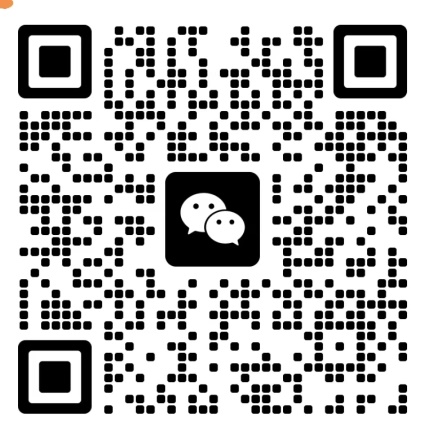 请扫码添加微信后投递，联系人：海风公司人力资源部，李经理。邮箱投递通道：zdjhfgcgshr@126.com请发送个人简历及《应聘人员登记表》（模板见附件）至邮箱：zdjhfgcgshr @126.com，邮件标题“海风公司2024校园招聘+个人姓名”2.面试面试内容：结构化/非结构化面试，主要考察面试评分表所要求各项能力表填写打分表。面试方式：现场或视频面试面试材料：个人简历→成绩单原件扫描件，如面试通过后办理入职时提供其他证件原件。3.性格测评：通过面试后发送性格测评至应聘者邮箱进行性格测评。4.资格审查：发送审查材料扫描件进行审查。审查材料：①成绩单原件（加盖学校公章） ②英语等级证书或成绩报告单附件：应聘人员登记表2023年9月20日附件：应聘人员登记表填表日期：  年  月  日    说明：各项信息请您填写完全，如没有请填“无”。说明：1、无论录用与否，企业对所收到的本登记表不予退还；2、对符合招聘条件的人员，企业将通过电话/电邮与您交流沟通，并尽快组织面试。姓名姓名性别性别性别性别出生年月出生年月民族籍贯籍贯出生地出生地出生地出生地身高身高    cm    cm体重     kg政治面貌政治面貌婚否婚否婚否婚否最高学历最高学历健康状况身份证号码身份证号码身份证号码身份证号码身份证号码身份证号码身份证号码最高学历信息最高学历信息最高学历信息最高学历信息最高学历信息最高学历信息最高学历信息学历：      专业：          学校：             毕业时间：   年   月学历：      专业：          学校：             毕业时间：   年   月学历：      专业：          学校：             毕业时间：   年   月学历：      专业：          学校：             毕业时间：   年   月学历：      专业：          学校：             毕业时间：   年   月学历：      专业：          学校：             毕业时间：   年   月学历：      专业：          学校：             毕业时间：   年   月学历：      专业：          学校：             毕业时间：   年   月学历：      专业：          学校：             毕业时间：   年   月学历：      专业：          学校：             毕业时间：   年   月学历：      专业：          学校：             毕业时间：   年   月学历：      专业：          学校：             毕业时间：   年   月学位学位学位英语水平英语水平英语水平资质特长资质特长毕业时间毕业时间毕业时间持有证书持有证书持有证书现居住地址现居住地址现居住地址教育经历（从小学至现学历）教育经历（从小学至现学历）教育经历（从小学至现学历）教育经历（从小学至现学历）教育经历（从小学至现学历）教育经历（从小学至现学历）教育经历（从小学至现学历）教育经历（从小学至现学历）教育经历（从小学至现学历）教育经历（从小学至现学历）教育经历（从小学至现学历）教育经历（从小学至现学历）教育经历（从小学至现学历）教育经历（从小学至现学历）教育经历（从小学至现学历）教育经历（从小学至现学历）教育经历（从小学至现学历）教育经历（从小学至现学历）教育经历（从小学至现学历）起止年月起止年月起止年月起止年月起止年月学校学校学校学校学校学校学校学校院系专业院系专业院系专业院系专业院系专业院系专业班干部及社团相关经历班干部及社团相关经历班干部及社团相关经历班干部及社团相关经历班干部及社团相关经历班干部及社团相关经历班干部及社团相关经历班干部及社团相关经历班干部及社团相关经历班干部及社团相关经历班干部及社团相关经历班干部及社团相关经历班干部及社团相关经历班干部及社团相关经历班干部及社团相关经历班干部及社团相关经历班干部及社团相关经历班干部及社团相关经历班干部及社团相关经历奖惩情况，何时何地受过何种奖惩，包括奖学金奖惩情况，何时何地受过何种奖惩，包括奖学金奖惩情况，何时何地受过何种奖惩，包括奖学金奖惩情况，何时何地受过何种奖惩，包括奖学金奖惩情况，何时何地受过何种奖惩，包括奖学金奖惩情况，何时何地受过何种奖惩，包括奖学金奖惩情况，何时何地受过何种奖惩，包括奖学金奖惩情况，何时何地受过何种奖惩，包括奖学金奖惩情况，何时何地受过何种奖惩，包括奖学金奖惩情况，何时何地受过何种奖惩，包括奖学金奖惩情况，何时何地受过何种奖惩，包括奖学金奖惩情况，何时何地受过何种奖惩，包括奖学金奖惩情况，何时何地受过何种奖惩，包括奖学金奖惩情况，何时何地受过何种奖惩，包括奖学金奖惩情况，何时何地受过何种奖惩，包括奖学金奖惩情况，何时何地受过何种奖惩，包括奖学金奖惩情况，何时何地受过何种奖惩，包括奖学金奖惩情况，何时何地受过何种奖惩，包括奖学金奖惩情况，何时何地受过何种奖惩，包括奖学金家庭成员及主要社会关系家庭成员及主要社会关系家庭成员及主要社会关系家庭成员及主要社会关系家庭成员及主要社会关系家庭成员及主要社会关系家庭成员及主要社会关系家庭成员及主要社会关系家庭成员及主要社会关系家庭成员及主要社会关系家庭成员及主要社会关系家庭成员及主要社会关系家庭成员及主要社会关系家庭成员及主要社会关系家庭成员及主要社会关系家庭成员及主要社会关系家庭成员及主要社会关系家庭成员及主要社会关系家庭成员及主要社会关系称谓姓名姓名姓名姓名姓名出生年月出生年月职业职业职业职业职业职业工作单位/学校（无单位/学校的请写家庭住址）工作单位/学校（无单位/学校的请写家庭住址）工作单位/学校（无单位/学校的请写家庭住址）工作单位/学校（无单位/学校的请写家庭住址）工作单位/学校（无单位/学校的请写家庭住址）自我评价，主要长处及不足， 自我评价，主要长处及不足， 自我评价，主要长处及不足， 自我评价，主要长处及不足， 自我评价，主要长处及不足， 自我评价，主要长处及不足， 自我评价，主要长处及不足， 自我评价，主要长处及不足， 自我评价，主要长处及不足， 自我评价，主要长处及不足， 自我评价，主要长处及不足， 自我评价，主要长处及不足， 自我评价，主要长处及不足， 自我评价，主要长处及不足， 自我评价，主要长处及不足， 自我评价，主要长处及不足， 自我评价，主要长处及不足， 自我评价，主要长处及不足， 自我评价，主要长处及不足， 本人应聘重点关注的问题；对薪酬及其他方面的要求本人应聘重点关注的问题；对薪酬及其他方面的要求本人应聘重点关注的问题；对薪酬及其他方面的要求本人应聘重点关注的问题；对薪酬及其他方面的要求本人应聘重点关注的问题；对薪酬及其他方面的要求本人应聘重点关注的问题；对薪酬及其他方面的要求本人应聘重点关注的问题；对薪酬及其他方面的要求本人应聘重点关注的问题；对薪酬及其他方面的要求本人应聘重点关注的问题；对薪酬及其他方面的要求本人应聘重点关注的问题；对薪酬及其他方面的要求本人应聘重点关注的问题；对薪酬及其他方面的要求本人应聘重点关注的问题；对薪酬及其他方面的要求本人应聘重点关注的问题；对薪酬及其他方面的要求本人应聘重点关注的问题；对薪酬及其他方面的要求本人应聘重点关注的问题；对薪酬及其他方面的要求本人应聘重点关注的问题；对薪酬及其他方面的要求本人应聘重点关注的问题；对薪酬及其他方面的要求本人应聘重点关注的问题；对薪酬及其他方面的要求本人应聘重点关注的问题；对薪酬及其他方面的要求个人证件照个人证件照个人证件照个人证件照个人证件照个人证件照个人证件照个人证件照个人证件照个人近照个人近照个人近照个人近照个人近照个人近照个人近照个人近照个人近照个人近照（请附照片）（请附照片）（请附照片）（请附照片）（请附照片）（请附照片）（请附照片）（请附照片）（请附照片）（请附照片）（请附照片）（请附照片）（请附照片）（请附照片）（请附照片）（请附照片）（请附照片）（请附照片）（请附照片）联系方式联系方式联系方式联系方式联系方式联系方式联系方式联系方式联系方式联系方式联系方式联系方式联系方式联系方式联系方式联系方式联系方式联系方式联系方式通讯地址：通讯地址：通讯地址：通讯地址：通讯地址：通讯地址：通讯地址：通讯地址：通讯地址：通讯地址：通讯地址：通讯地址：通讯地址：通讯地址：通讯地址：通讯地址：通讯地址：通讯地址：通讯地址：联系电话联系电话联系电话联系电话MSN/QQMSN/QQMSN/QQMSN/QQ电子邮箱电子邮箱电子邮箱电子邮箱紧急联系人及电话紧急联系人及电话紧急联系人及电话紧急联系人及电话本人承诺，以上信息均与事实相符，若有虚假，即自愿取消应聘资格。填表人 ：                                               日期：      年    月    日本人承诺，以上信息均与事实相符，若有虚假，即自愿取消应聘资格。填表人 ：                                               日期：      年    月    日本人承诺，以上信息均与事实相符，若有虚假，即自愿取消应聘资格。填表人 ：                                               日期：      年    月    日本人承诺，以上信息均与事实相符，若有虚假，即自愿取消应聘资格。填表人 ：                                               日期：      年    月    日本人承诺，以上信息均与事实相符，若有虚假，即自愿取消应聘资格。填表人 ：                                               日期：      年    月    日本人承诺，以上信息均与事实相符，若有虚假，即自愿取消应聘资格。填表人 ：                                               日期：      年    月    日本人承诺，以上信息均与事实相符，若有虚假，即自愿取消应聘资格。填表人 ：                                               日期：      年    月    日本人承诺，以上信息均与事实相符，若有虚假，即自愿取消应聘资格。填表人 ：                                               日期：      年    月    日本人承诺，以上信息均与事实相符，若有虚假，即自愿取消应聘资格。填表人 ：                                               日期：      年    月    日本人承诺，以上信息均与事实相符，若有虚假，即自愿取消应聘资格。填表人 ：                                               日期：      年    月    日本人承诺，以上信息均与事实相符，若有虚假，即自愿取消应聘资格。填表人 ：                                               日期：      年    月    日本人承诺，以上信息均与事实相符，若有虚假，即自愿取消应聘资格。填表人 ：                                               日期：      年    月    日本人承诺，以上信息均与事实相符，若有虚假，即自愿取消应聘资格。填表人 ：                                               日期：      年    月    日本人承诺，以上信息均与事实相符，若有虚假，即自愿取消应聘资格。填表人 ：                                               日期：      年    月    日本人承诺，以上信息均与事实相符，若有虚假，即自愿取消应聘资格。填表人 ：                                               日期：      年    月    日本人承诺，以上信息均与事实相符，若有虚假，即自愿取消应聘资格。填表人 ：                                               日期：      年    月    日本人承诺，以上信息均与事实相符，若有虚假，即自愿取消应聘资格。填表人 ：                                               日期：      年    月    日本人承诺，以上信息均与事实相符，若有虚假，即自愿取消应聘资格。填表人 ：                                               日期：      年    月    日本人承诺，以上信息均与事实相符，若有虚假，即自愿取消应聘资格。填表人 ：                                               日期：      年    月    日